Муниципальное бюджетное дошкольноеобразовательное учреждение детский сад № 18«Солнышко»Подготовила: воспитатель МБДОУ № 18Белова Л.В.г. Приморско-Ахтарск2016г.Тема:  «По мотивам дымковской игрушки – Жар птица».Цели и задачи: дать детям общее представление об образах животных в народном искусстве. Формировать умение выполнять роспись дымковской игрушки.Оборудование: пластилин, стек, подложка для лепки, иллюстрации игрушек,Ход занятия.Воспитатель: Среди современных русских глиняных игрушек самой популярной является дымковская; её ласково и нежно называют «дымка», потому что делают её в заречной слободе Дымково в городе Кирове, что стоит на берегу Вятки.
Зимой слобода в дыму оттого, что топятся печи, а в пасмурные дни стелется туман от речки – отсюда и название Дымковская слобода, а игрушки также именуются дымковскими. Жители этой слободы все, от мала до велика, лепили глиняную игрушку к весенней ярмарке.Давайте и мы посмотрим на эти игрушки. Чем эти игрушки похожи друг на друга? (Белым фоном.) Если дети затрудняются ответить на этот вопрос, можно сформулировать вопрос по-другому:
– Как вы думаете, какой краской сначала покрывают каждую игрушку? (Белой.)
– Правильно, белой, оттого что лепили их чаще всего зимой, когда вокруг было белым – бело. В тех местах зима длинная и снега много. Сидит мастер у окна, видит вокруг всё в снегу, и хочется ему сделать игрушку такой же белой, чистой. Но ведь игрушки делались к празднику, поэтому они должны быть яркими и нарядными.
– Какими ещё красками раскрашены игрушки? (Дети называют цвета.)
– Посмотрите, какие узоры вы видите на игрушках? (Полосочки, клеточки, кружочки.)
– Нравятся вам эти игрушки? Кому какая игрушка нравится больше всех? Почему? (Маленькие, добрые, весёлые, красивые, радостные и т. д.)Завелась неведомая птица -
Всякий ей дивится: 
Не поет и не летает, 
Вся горит и полыхает. 
Далеко по белу свету 
Знают все пичугу эту, 
Эта птица не простая, 
Расписная, золотая.
Просто диво — безделушка,
Зовут ее народная игрушка.Сообщение темы занятия.Воспитатель: сегодня мы познакомимся с дымковской игрушкой – жар птицей и вам предстоит самим сделать ее.Показ лепки из пластилина на педагогическом образце. Работаем одновременно с детьми.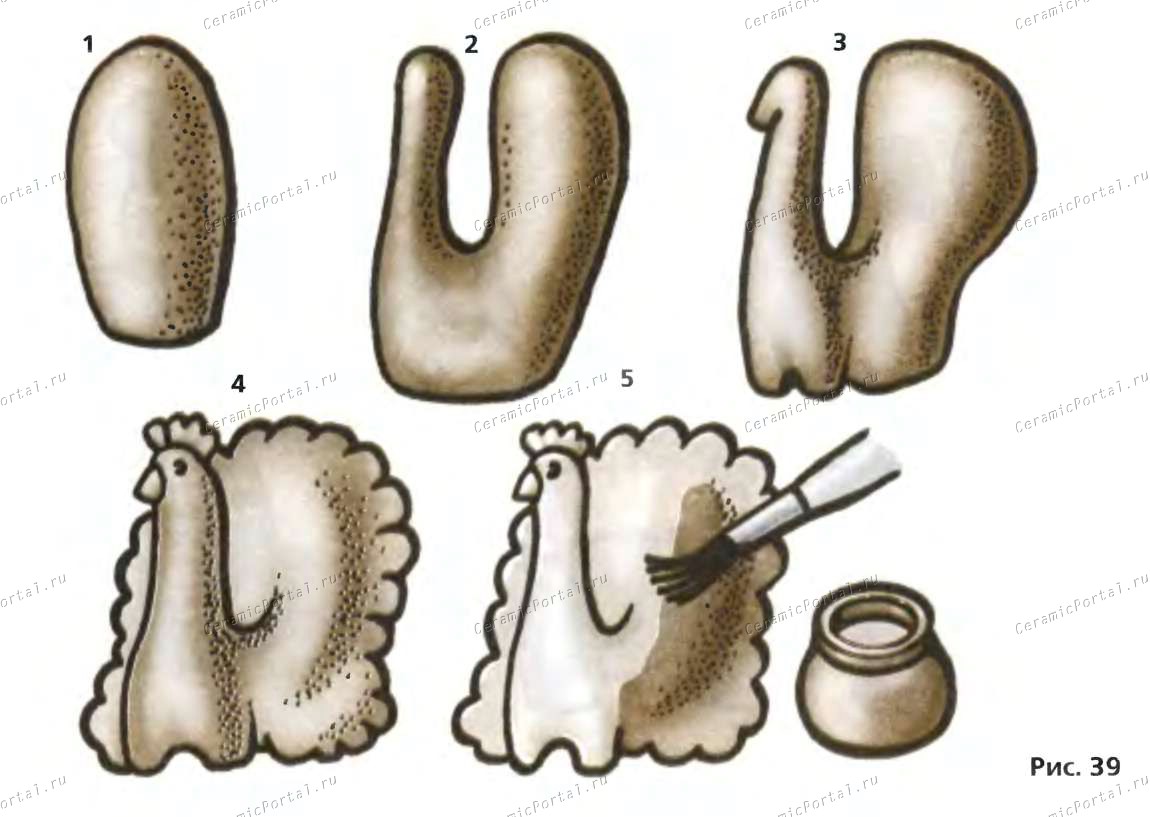 Лепка «жар-птицы». В отличие от фигурок людей жар-птицу полностью лепят из целого куска глины (рис. 39).Тщательно разомните в руках глиняный ком и придайте ему яйцевидную форму (39.1). Затем, укрепив на дощечке, разделите сверху глиняный ком на две части (39.2). Из одной части вылепите голову, туловище и ноги, а из другой — хвост и крылья (39.3). Заканчивают лепку тем, что тонкие края хвоста и крыльев изгибают волнообразно пальцами (39.4). Готовую игрушку, как и предыдущие, красят в белый цвет, а после высыхания расписывают. 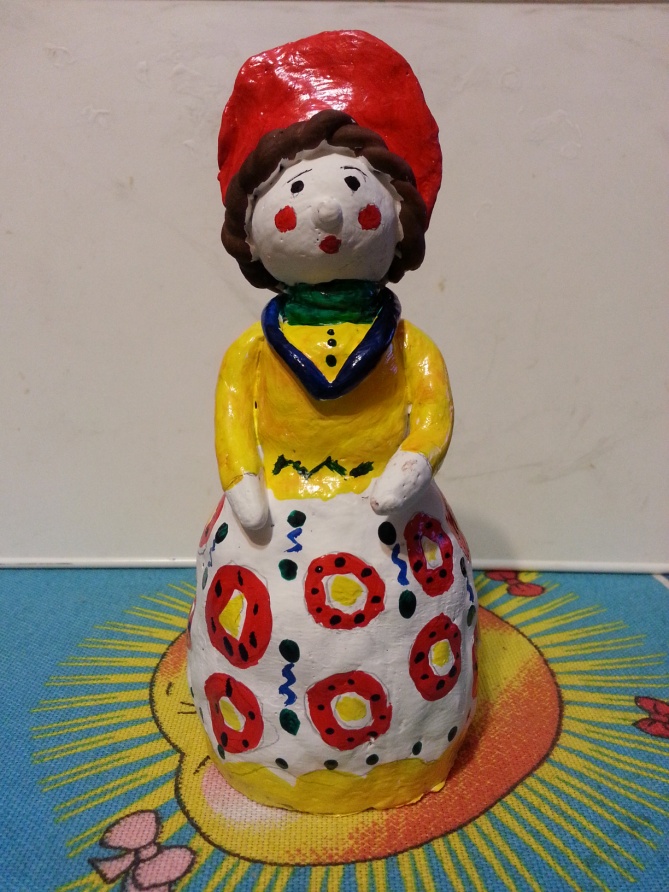 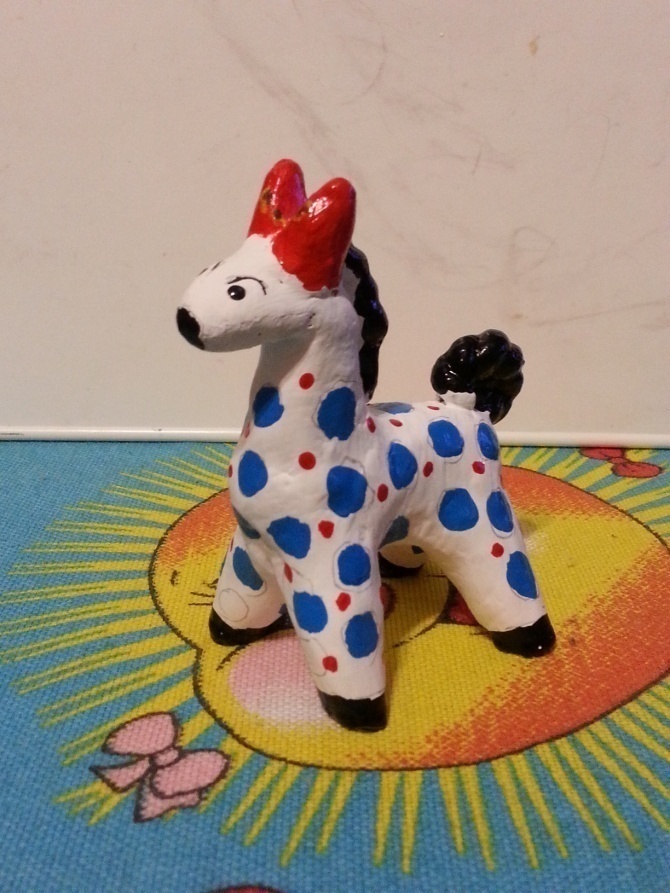 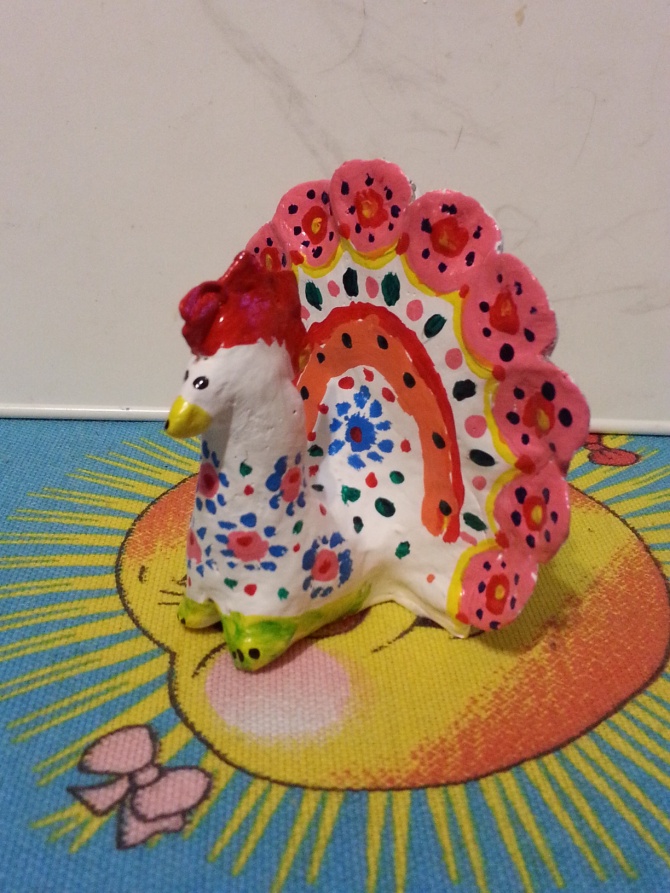 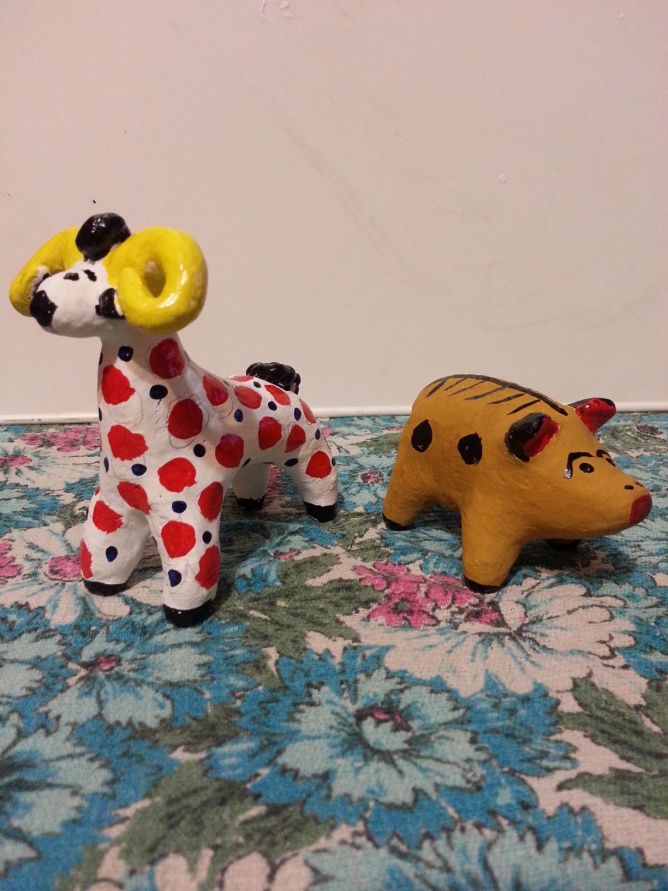 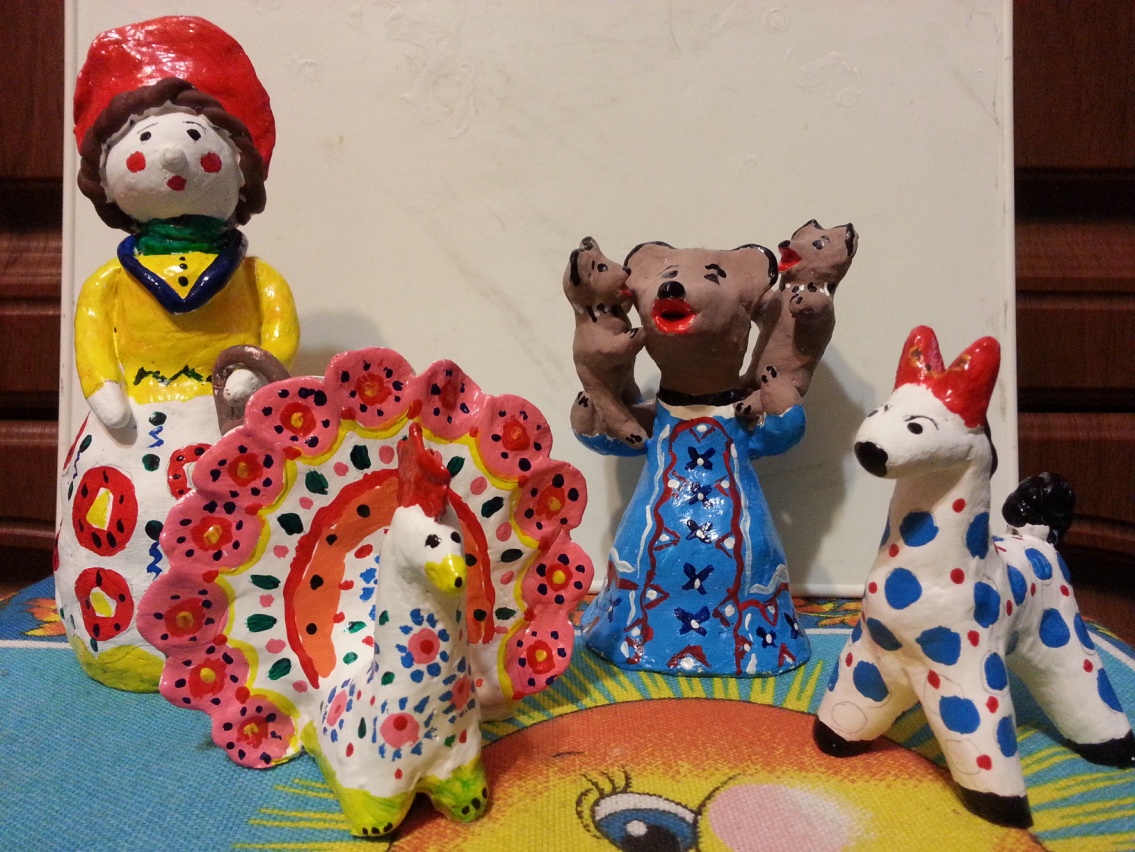 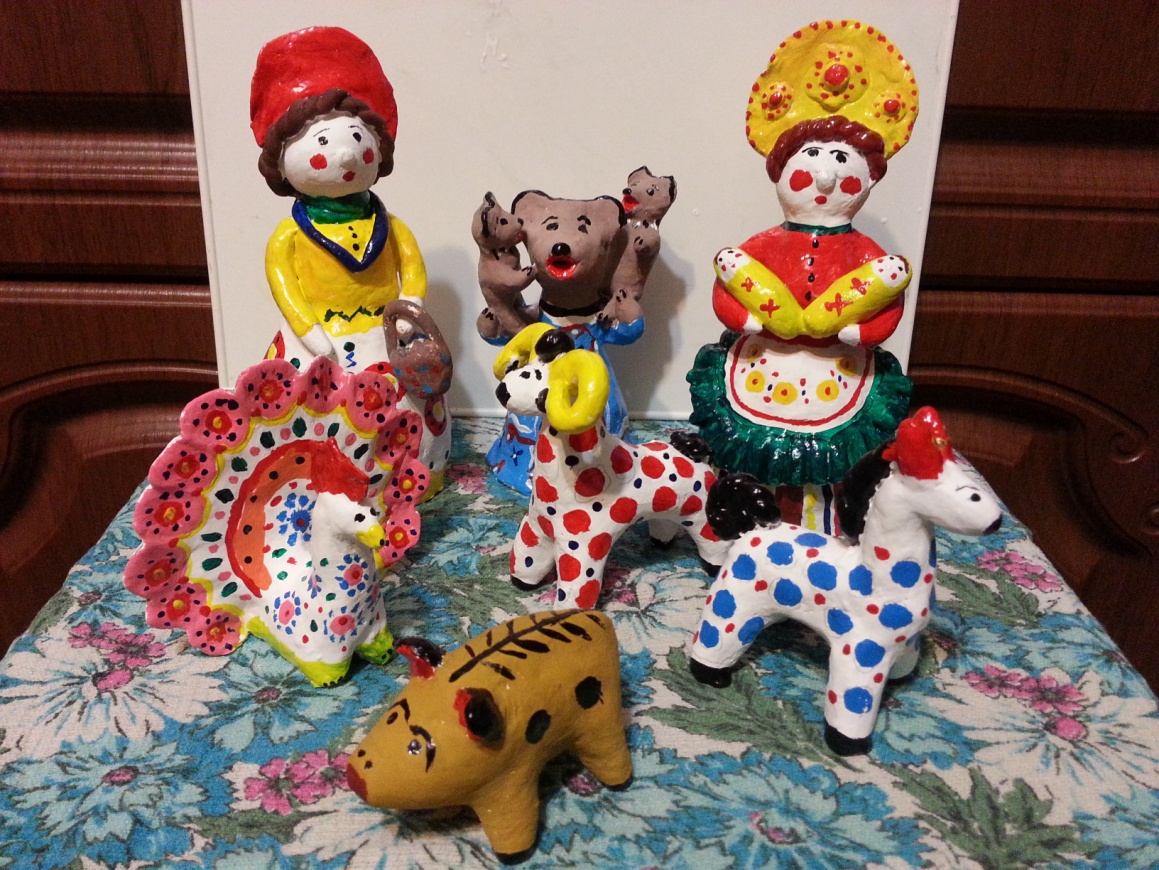 